План виховної роботина 2018/2019 навчальний рікОсновні напрями виховання сплановані відповідно до Програми для учнів 1-11 класів загальноосвітніх навчальних закладів України «Основні орієнтири виховання учнів 1-11 класів загальноосвітніх навчальних закладів України», наказ Міністерства освіти і науки, молоді та спорту України від 31.10.2011      № 1243 «Про основні орієнтири виховання учнів 1-11 класів загальноосвітніх навчальних закладів України», Концепції виховання дітей та молоді у національній системі виховання, Концепції громадянського виховання, Державної національної програми «Освіта. Україна ХХІ століття», Національної доктрини розвитку освіти, «Концепції превентивного виховання дітей і молоді», Концепції національно - патріотичного виховання дітей та молоді, затвердженої Наказом МОН України від 16.06.2015 №641.2018 рік - рік української мови у Німеччині та німецької мови в Україні;2019 рік - рік Китаю в Україні. Тема з виховної роботи, над якою працює педагогічний колектив : акмеологічний підхід до виховання конкурентноспроможної особистості з високим рівнем життєвих компетентностей та її потенційної готовності до самореалізації в соціумі.(Акмеологічний принцип. Вихователь будує виховний процес так, щоб вихованець засвоїв найвищі морально-духовні цінності; створює умови для оптимальної самореалізації підростаючої особистості, розвитку її індивідуальних можливостей і здібностей. Напрями виховної роботи втілюються у відповідних результатах - міцно й органічно засвоєних загальнолюдських і національних цінностях, стратегії життя, яка передбачає постійний рух до здійснення нових, соціально значущих задумів; формування умінь долати труднощі, прогнозувати наслідки своїх вчинків; здатності свідомо приймати рішення).Головна мета: формування морально-духовної життєво компетентної особистості, яка повноцінно й успішно самореалізується в соціумі як громадянин, сім'янин, професіонал. Створення виховного простору соціальних, культурних, життєвих виборів особистості, котра самореалізується у різних виховних середовищах (академічне середовище, клубне, середовище творчих майстерень тощо).Основні завдання на 2018/2019навчальний рік:1. Сприяння набуттю дітьми патріотичного досвіду на основі готовності до участі в процесах державотворення, уміння визначати форми та способи своєї участі в життєдіяльності громадянського суспільства, спілкуватися з соціальними інститутами, органами влади, спроможності дотримуватись законів та захищати права людини, готовності взяти на себе відповідальність, здатності розв’язувати конфлікти відповідно до демократичних принципів.2. Формування толерантного ставлення до інших людей з особливими потребами, до інших народів, культур і традицій.3. Утвердження гуманістичної моральності як базової основи громадянського суспільства.4. Підвищення соціального статусу виховання у системі освіти закладу, зміцнення й розвиток виховних функцій закладу.5. Забезпечення взаємодії закладу з усіма соціальними інститутами, дотичними до виховання дітей та учнівської молоді, розширення складу суб’єктів виховання, посилення координації їхніх зусиль.6. Посилення ролі сім’ї у вихованні дітей, зміцнення її взаємодії з закладом.7. Розвиток учнівського самоврядування в закладі, використання нових форм реалізації виховного потенціалу дитячого та молодіжного руху.8. Оптимізація змісту і форм виховного процесу.9. Збереження та покращення фізичного, психічного та соціального здоров’я особистості.10. Попередження та локалізація негативних впливів факторів соціального середовища на особистість.11. Формування досвіду гуманістичних відносин на основі засвоєння та реалізації в повсякденному житті етичних норм і гуманної моралі.12. Психологізація як здатність враховувати у комплексі всі зовнішні й внутрішні впливи на дитину й одночасно творити духовно-творче розвивальне середовище, нейтралізуючи негативні з них та посилюючи позитивні.13.Залучення дітей до розв'язання суспільно значущих і особистісних життєвих проблем, формування досвіду громадянської поведінки.14. Розвиток творчого потенціалу всіх суб'єктів навчально-виховного процесу.15.Життєтворчість як здатність забезпечити дитині можливість облаштувати власне життя, створення колективних та міжособистісних взаємин.16.Педагогічна культура вчителів і вихователів, невід'ємними особливостями якої є людяність, інтелігентність, толерантність, розуміння, здатність до взаємодії.17.Педагогічний захист й підтримка дітей у розв'язанні їхніх життєвих проблем та в індивідуальному саморозвитку, забезпечення їхньої особистісної недоторканності та безпеки.18. Самореалізація людини в особистісній, професійній та соціальній сферах її життєдіяльності.№ з/пЗахідТермін проведенняВідповідальнийВідповідальнийВідмітка про виконанняВідмітка про виконанняВересеньВересеньВересеньВересеньВересеньВересеньВересень1Місячник «Увага! Діти на дорозі. «Сім’я і школа - єдина родина». Урочисте свято Першого дзвоника в рамках тижня знань 01.09.2018 року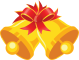 ЗДНВР, ЗДВР,педагог-організатор, керівники гуртківЗДНВР, ЗДВР,педагог-організатор, керівники гуртків2Перший урок «Поважаю європейські цінності - будую сучасну Україну», «Вірю в майбутнє твоє, Україно!»01.09.2018 року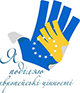 ЗДНВР,класні керівники та вихователі1-12-х класівЗДНВР,класні керівники та вихователі1-12-х класів3Старт операції  «Турбота». Створення соціальних паспортів класів. Анкетування батьків та учнів. Поновлення інформаційного банку даних про учнів різних соціальних категорій03.09.2018-14.09.2018 року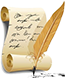 ЗДВР,класні керівники та вихователі1-12-х класівЗДВР,класні керівники та вихователі1-12-х класів4Оголошення старту загально -шкільного конкурсу «Наш клас – це просто клас!». Конференція лідерів учнівського самоврядування 5-12 класів03.09.2018-14.09.2018 року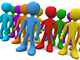 ЗДВР,учнівське самоврядування, координатор учнівського самоврядування,педагог-організатор, вихователі 5-12-х класівЗДВР,учнівське самоврядування, координатор учнівського самоврядування,педагог-організатор, вихователі 5-12-х класів5Спортивна естафета та танцювальна розминка до Дня фізичної культури і спорту України (09.09.2018)10.09.2018 року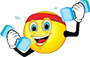 Педагог-організатор, вчителі фізичної культури та лікувальної фізкультуриПедагог-організатор, вчителі фізичної культури та лікувальної фізкультури6Перегляд кращих українських шедеврів кіномистецтва з нагоди  Дня українського  кіно (09.09.2017)10.09.2018 року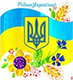 Педагог-організатор,учителі літератури, шкільний бібліотекарПедагог-організатор,учителі літератури, шкільний бібліотекар7Змагання з міні - футболу з батьками. Виготовлення поробок, малюнків для батьків з нагоди Міжнародного дня батька (17.09.2017) 18.09.2018 року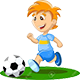 Педагог-організатор, керівники гуртків, класні керівники   1-12-х класівПедагог-організатор, керівники гуртків, класні керівники   1-12-х класів8Конкурс смайлів, виготовлених власними руками до Дня народження смайла. Привітання педагогічних працівників та батьків19.09.2018 року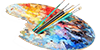 Педагог-організатор, керівники гуртківПедагог-організатор, керівники гуртків9Уроки миру до Міжнародного дня миру.Загальношкільний флешмоб Виготовлення голубів миру для бійців АТО, написання листів-звернень. Конкурс малюнків на асфальті21.09.2018 року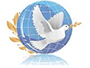 ЗДВР,педагог-організатор,керівники гуртківЗДВР,педагог-організатор,керівники гуртків10Проведення виборів учнівського самоврядування та президента шкільного парламенту18.09.2018-21.09.2018 року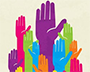 Педагог-організатор, класні керівники та вихователі 1-12-х класівПедагог-організатор, класні керівники та вихователі 1-12-х класів11День партизанської слави (22.09.2018).
Акція «Привітай ветеранів». Адресна допомога ветеранам 21.09.2018 року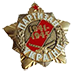 Педагог-організатор,вчитель історії, класні керівники та вихователі 1-12-х класівПедагог-організатор,вчитель історії, класні керівники та вихователі 1-12-х класів12Рейд «Шкільна форма - це модно» 24.09.2018-28.09.2018 року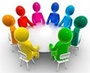 Педагог-організатор, шкільне самоврядування, вихователі 1-12-х класівПедагог-організатор, шкільне самоврядування, вихователі 1-12-х класів13День безпеки дорожнього руху в рамках відзначення в Україні Десятиріччя дій із забезпечення безпеки дорожнього руху «Увага! Діти на дорозі!». Зустріч з інспекторами патрульної поліції Харкова. Виставка малюнків 26.09.2018 року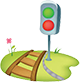 ЗДВР,педагог-організатор, керівники гуртків, вчителі та вихователі початкових класівЗДВР,педагог-організатор, керівники гуртків, вчителі та вихователі початкових класів14Конкурс дитячих талантів до Міжнародного дня глухих          (27 вересня) «Підкори глухоту собі. Не підкоряйся їй»27.09.2018 року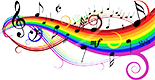 Педагог-організатор,керівники гуртків,вихователі 1-12-х класівПедагог-організатор,керівники гуртків,вихователі 1-12-х класів15Презентація та виготовлення вітальних листівок до Дня вихователя27.09.2018 рокуПедагог-організатор,керівники гуртків,класні керівникиПедагог-організатор,керівники гуртків,класні керівники16Тематична лінійка до Дня пам’яті жертв Другої світової війни та жертв Бабиного Яру28.09.2018  року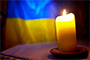 ЗДВР,педагог-організатор, вчитель історії, шкільний бібліотекарЗДВР,педагог-організатор, вчитель історії, шкільний бібліотекар17 Відвідування бібліотечного уроку «Книга - скарб людського розуму» до Всеукраїнського дня бібліотек (30.09.2018) та міжнародного місяця шкільних бібліотек 28.09.2018 року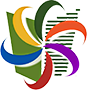 Шкільний бібліотекарШкільний бібліотекар18Створення шкільної постійно-діючої виставки «Історія спортивних досягнень наших вихованців». Оформлення шкільних стендів «Наша олімпійська слава»Протягом вересня 2018 року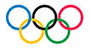 Педагог-організатор, шкільний бібліотекар, вчителі фізичної культури та лікувальної фізкультуриПедагог-організатор, шкільний бібліотекар, вчителі фізичної культури та лікувальної фізкультуриЖовтеньЖовтеньЖовтеньЖовтеньЖовтеньЖовтеньЖовтень19Місячник патріотичного і громадянського  виховання. «Я – син народу, що вгору йде...» Відверта бесіда-розмова про своїх бабусь та дідусів «Піклуватись, любити, поважати» (до Міжнародного дня людей похилого віку) 01.10.2018 року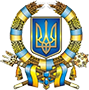 ЗДВР,педагог-організатор, вихователі1-12-х класівЗДВР,педагог-організатор, вихователі1-12-х класівЗДВР,педагог-організатор, вихователі1-12-х класів20Загальношкільне свято до Дня працівників освіти «Учителю! Низький уклін тобі!» Конкурс вітальних стіннівок та листівок 02.10.2018 року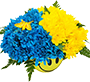 ЗДВР,педагог-організатор,керівники гуртків, шкільне самоврядування, вчителі та вихователі1-12-х класівЗДВР,педагог-організатор,керівники гуртків, шкільне самоврядування, вчителі та вихователі1-12-х класівЗДВР,педагог-організатор,керівники гуртків, шкільне самоврядування, вчителі та вихователі1-12-х класів21Засідання учнівського самоврядування
05.10.2018 рокуЗДВР,педагог-організатор, шкільне самоврядуванняЗДВР,педагог-організатор, шкільне самоврядуванняЗДВР,педагог-організатор, шкільне самоврядування22Операція «Сім’я». Складання  актів  обстеження  житлово-побутових  умов   сімей учнів пільгового контингенту спеціальної школи-інтернату08.10.2018-12.10.2018 року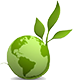 ЗДВР,практичний психолог,педагог-організатор,класні керівники та вихователі1-12-х класівЗДВР,практичний психолог,педагог-організатор,класні керівники та вихователі1-12-х класівЗДВР,практичний психолог,педагог-організатор,класні керівники та вихователі1-12-х класів23Операція  «Підліток».Рейд-перевірка  умов  проживання  учнів,  схильних  до  правопорушень,  складання  актів12.10.2018 року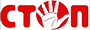 ЗДВР,педагог-організатор, практичний психолог,класні керівники та вихователі1-12-х класів, шкільне самоврядуванняЗДВР,педагог-організатор, практичний психолог,класні керівники та вихователі1-12-х класів, шкільне самоврядуванняЗДВР,педагог-організатор, практичний психолог,класні керівники та вихователі1-12-х класів, шкільне самоврядування24День захисника Вітчизни.
День Українського козацтва.
Урочисті заходи12.10.2018 року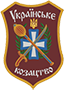 ЗДВР, педагог-організатор, керівники гуртків, шкільне самоврядування, вчителі та вихователі1-12-х класівЗДВР, педагог-організатор, керівники гуртків, шкільне самоврядування, вчителі та вихователі1-12-х класівЗДВР, педагог-організатор, керівники гуртків, шкільне самоврядування, вчителі та вихователі1-12-х класів25Загальношкільні модулі та презентації: «Нині вільна й незалежна Україна - ненька, її будуть захищати нові козаченьки»,  «Мій край, моя історія жива», «Шляхами подвигу і слави українського козацтва» 12.10.2018-15.10.2018 року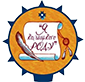 ЗДВР, педагог-організатор,класні керівники та вихователі 1-12-х класів, вчителі історії та праваЗДВР, педагог-організатор,класні керівники та вихователі 1-12-х класів, вчителі історії та праваЗДВР, педагог-організатор,класні керівники та вихователі 1-12-х класів, вчителі історії та права26Військово-патріотична гра «Сокіл»(«Джура») до Дня Українського козацтва та Дня захисника України 16.10.2018 рокуПедагог-організатор, вчителі фізичної культури та лікувальної фізкультуриПедагог-організатор, вчителі фізичної культури та лікувальної фізкультуриПедагог-організатор, вчителі фізичної культури та лікувальної фізкультури27Проведення конкурсів, вікторин з питань ролі Збройних сил у відстоюванні ідеалів свободи та державності України та її громадян від княжої доби до часів незалежності16.10.2018 рокуЗДВР ,шкільний бібліотекар, вихователі 1-12-х класівЗДВР ,шкільний бібліотекар, вихователі 1-12-х класівЗДВР ,шкільний бібліотекар, вихователі 1-12-х класів28Європейський день боротьби з торгівлею людьми. Перегляд відеофільму з проблем торгівлі людьми з наступним обговоренням18.10.2018 рокуПедагог-організатор, практичний психологПедагог-організатор, практичний психологПедагог-організатор, практичний психолог29Осінній бал. Фотовиставка «Барви осені». Шкільний ярмарок смаколиків «Дари осені»19.10.2018 року 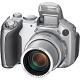 ЗДВР ,педагог-організатор,класні керівники та вихователі1-12-х класів,батькиЗДВР ,педагог-організатор,класні керівники та вихователі1-12-х класів,батькиЗДВР ,педагог-організатор,класні керівники та вихователі1-12-х класів,батьки30Екскурсія до хлібокомбінату «Кулінічі» 22.10.2018 року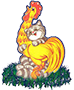 Педагог-організатор,класні керівники2-5-х класівПедагог-організатор,класні керівники2-5-х класівПедагог-організатор,класні керівники2-5-х класів31Загальношкільна тематична лінійка до Дня визволення України від фашистських загарбників та 71-річниці з дня проведення операції «Захід» - масової депортації населення Західної України до Сибіру25.10.2018 рокуЗДВР,педагог-організатор,вчитель історії, шкільний бібліотекарЗДВР,педагог-організатор,вчитель історії, шкільний бібліотекарЗДВР,педагог-організатор,вчитель історії, шкільний бібліотекар32Всесвітній день анімації. Гра - вікторина
«Мої улюблені мультфільми»
26.10.2018 року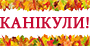 Педагог-організатор,класні керівники та вихователі1-12-х класів,батькиПедагог-організатор,класні керівники та вихователі1-12-х класів,батькиПедагог-організатор,класні керівники та вихователі1-12-х класів,батьки33Тематична бесіда «Безпечна поведінка під час осінніх канікул»26.10.2018 року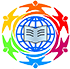 Класні керівники,вихователі 1-12-х класівКласні керівники,вихователі 1-12-х класівКласні керівники,вихователі 1-12-х класівЛистопадЛистопадЛистопадЛистопадЛистопадЛистопадЛистопад34Місячник національного виховання «Якщо є гармонія в домі, буде порядок у нації, якщо є порядок у нації, буде мир у світі». Конкурс малюнків та плакатів «Україна - територія гідності та свободи»05.11.2018 року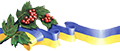 Педагог-організатор, керівники гуртків, вчителі малювання,вихователі 1-12-х класівПедагог-організатор, керівники гуртків, вчителі малювання,вихователі 1-12-х класівПедагог-організатор, керівники гуртків, вчителі малювання,вихователі 1-12-х класів35Рейд  «Урок».  Аналіз  стану  відвідування  здобувачами освіти   занять06.11.2018 року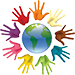 Педагог-організатор, шкільне самоврядування,класні керівники та вихователі1-12-х класівПедагог-організатор, шкільне самоврядування,класні керівники та вихователі1-12-х класівПедагог-організатор, шкільне самоврядування,класні керівники та вихователі1-12-х класів36Виставка літератури у шкільній бібліотеці до Дня української писемності та мови08.11.2018 рокуШкільний бібліотекарШкільний бібліотекарШкільний бібліотекар37Інсценізація українських класичних творів до Міжнародного дня писемності09.11.2018 року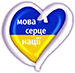 Педагог-організатор, вчителі української мови, вчитель жестової мови, керівники гуртків, шкільний бібліотекарПедагог-організатор, вчителі української мови, вчитель жестової мови, керівники гуртків, шкільний бібліотекарПедагог-організатор, вчителі української мови, вчитель жестової мови, керівники гуртків, шкільний бібліотекар38Конкурс відеопрезентацій та наукових проектів, досліджень до Всесвітнього дня науки12.11.2018 рокуЗДВР,педагог-організаторвчителі,керівники гуртків,вихователі 1-12-х класівЗДВР,педагог-організаторвчителі,керівники гуртків,вихователі 1-12-х класівЗДВР,педагог-організаторвчителі,керівники гуртків,вихователі 1-12-х класів39Конкурс ввічливості та добрих вчинків у рамках  Всесвітнього дня доброти13.11.2018 року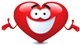 ЗДВР,педагог-організатор, вихователі 1-12-х класівЗДВР,педагог-організатор, вихователі 1-12-х класівЗДВР,педагог-організатор, вихователі 1-12-х класів40Участь у Всеукраїнському фізкультурно-оздоровчому патріотичному фестивалі «Нащадки козацької слави»14.11.2018 року	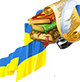 Педагог-організатор, вчителі фізкультури,вихователі 1-12-х класівПедагог-організатор, вчителі фізкультури,вихователі 1-12-х класівПедагог-організатор, вчителі фізкультури,вихователі 1-12-х класів41Конкурс скоромовок в рамках Міжнародного дня логопеда14.11.2018 рокуПедагог-організатор, вчителі індивідуальноїслухо-мовної роботи,вихователі та класні керівники1-12-х класівПедагог-організатор, вчителі індивідуальноїслухо-мовної роботи,вихователі та класні керівники1-12-х класівПедагог-організатор, вчителі індивідуальноїслухо-мовної роботи,вихователі та класні керівники1-12-х класів42Проведення  тематичних уроків з історії України, виховних годин, бесід, лекцій: «Вільні творять майбутнє», «Козацькі сурми», «Славетні українці»,  «Козацькому роду нема переводу», «Сторінки історії українського козацтва»16.11.2018 року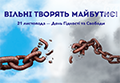 Вчителі історії та права,класні керівники та вихователі 1-12-х класівВчителі історії та права,класні керівники та вихователі 1-12-х класівВчителі історії та права,класні керівники та вихователі 1-12-х класів43Конкурс малюнків та творчих робіт, художніх номерів до Всесвітнього дня дитини20.11.2018 року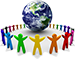 Педагог-організатор, вчитель образотворчого мистецтва, керівники гуртківПедагог-організатор, вчитель образотворчого мистецтва, керівники гуртківПедагог-організатор, вчитель образотворчого мистецтва, керівники гуртків44Загальношкільна лінійка-реквієм «Свіча, запалена від серця» до Дня пам’яті жертв голодоморів 1932-1933 років та політичних репресій. Участь у  Всеукраїнській акції «Засвіти свічку». День гідності і свободи22.11.2018 року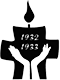 ЗДВР,педагог-організатор, шкільний бібліотекар,класні керівники та вихователі 1-12-х класівЗДВР,педагог-організатор, шкільний бібліотекар,класні керівники та вихователі 1-12-х класівЗДВР,педагог-організатор, шкільний бібліотекар,класні керівники та вихователі 1-12-х класів45Перегляд документальних кадрів та хронік до Дня пам’яті жертв голодоморів23.11.2018 року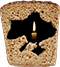 Педагог-організатор, вихователі 4-12-х класівПедагог-організатор, вихователі 4-12-х класівПедагог-організатор, вихователі 4-12-х класів46Засідання шкільного парламенту. Анкетування «Я і моє здоров’я»Педагог-організатор, шкільне самоврядуванняПедагог-організатор, шкільне самоврядуванняПедагог-організатор, шкільне самоврядуванняГруденьГруденьГруденьГруденьГруденьГруденьГрудень47Місячник художньо-естетичного виховання «Не споглядати й говорити, а вершити і творити» Бесіда «Його ім’я - підступний СНІД» (до Всесвітнього дня боротьби зі СНІДом)03.12.2018 року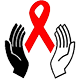 Педагог-організатор, практичний психолог,лікар, медична сестраПедагог-організатор, практичний психолог,лікар, медична сестраПедагог-організатор, практичний психолог,лікар, медична сестра48Відеопрезентація та виховні бесіди   з нагоди 295-річчя з Дня народження Г.С.Сковороди -  просвітителя, філософа, поета  03.12.2018 рокуПедагог-організатор, вчителі української мови та літератури, історії, вихователі   1-12-х класівПедагог-організатор, вчителі української мови та літератури, історії, вихователі   1-12-х класівПедагог-організатор, вчителі української мови та літератури, історії, вихователі   1-12-х класів49Спортивна естафета до Міжнародного дня осіб з обмеженими можливостями04.12.2018 рокуПедагог-організатор, вчителі фізичної культури та лікувальної фізкультуриПедагог-організатор, вчителі фізичної культури та лікувальної фізкультуриПедагог-організатор, вчителі фізичної культури та лікувальної фізкультури50Міжнародний день волонтерів в ім’я економічного і соціального розвитку. Перегляд презентації та документальних кадрів про місію волонтерів в Україні
05.12.2018 року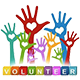 ЗДВР,педагог-організатор, учитель історії, класні керівники та вихователі 1-12-х класівЗДВР,педагог-організатор, учитель історії, класні керівники та вихователі 1-12-х класівЗДВР,педагог-організатор, учитель історії, класні керівники та вихователі 1-12-х класів51День збройних сил України. Презентація «Збройні сили України у операціях на території АТО» до Дня Збройних сил України06.12.2018 року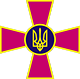 ЗДВР,педагог-організатор,вчителі історії, права, шкільний бібліотекарЗДВР,педагог-організатор,вчителі історії, права, шкільний бібліотекарЗДВР,педагог-організатор,вчителі історії, права, шкільний бібліотекар52Участь у Всеукраїнській військово-патріотичній грі «Зірниця»06.12.2018 рокуПедагог-організатор, вчителі фізичної культури та лікувальної фізкультуриПедагог-організатор, вчителі фізичної культури та лікувальної фізкультуриПедагог-організатор, вчителі фізичної культури та лікувальної фізкультури53Виховні години до Міжнародного дня захисту прав людини: «Мої права і обов’язки за Конституцією України», «Конституція України - основний Закон» 10.12.2018 року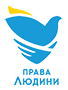 Педагог-організатор, вчителі права та історії, шкільний бібліотекарПедагог-організатор, вчителі права та історії, шкільний бібліотекарПедагог-організатор, вчителі права та історії, шкільний бібліотекар54Всеукраїнський урок «Права людини» з нагоди проголошення Загальної декларації прав людини.Виставка літератури про права дитини
10.12.2018 року 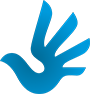 Вчитель права, шкільний бібліотекарВчитель права, шкільний бібліотекарВчитель права, шкільний бібліотекар55Відкриття майстерні Діда Мороза11.12.2018– 15.12.2018 року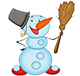 Вчитель образотворчого мистецтва, керівники гуртків,вихователі 1-12-х класів, батькиВчитель образотворчого мистецтва, керівники гуртків,вихователі 1-12-х класів, батькиВчитель образотворчого мистецтва, керівники гуртків,вихователі 1-12-х класів, батьки56Міжнародний день чаю. Дозвілля-клуб «За чашкою чаю про важливе»15.12.2018 року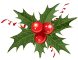 Класні керівники та вихователі 1-12-х класівКласні керівники та вихователі 1-12-х класівКласні керівники та вихователі 1-12-х класів57Проведення Тижня казок учнями 1-4-х класів 18.12.2018 -21.12.2018 року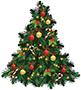 Вчителі слухо – мовної роботи, класні керівники та вихователі 1-4-х класівВчителі слухо – мовної роботи, класні керівники та вихователі 1-4-х класівВчителі слухо – мовної роботи, класні керівники та вихователі 1-4-х класів58Загальношкільне свято «Зустрічаємо Миколая»19.12.2018 року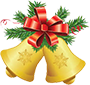 ЗДВР,педагог-організатор, вчителі слухо – мовної роботи,  класні керівники та вихователі 1-12-х класів,керівники гуртківЗДВР,педагог-організатор, вчителі слухо – мовної роботи,  класні керівники та вихователі 1-12-х класів,керівники гуртківЗДВР,педагог-організатор, вчителі слухо – мовної роботи,  класні керівники та вихователі 1-12-х класів,керівники гуртків59Загальношкільний захід «Новорічний карнавал» для учнів   1 – 12- х класів26.12. 2018 року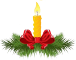 ЗДВР ,педагог-організатор, класні керівники, вихователі,керівники гуртківЗДВР ,педагог-організатор, класні керівники, вихователі,керівники гуртківЗДВР ,педагог-організатор, класні керівники, вихователі,керівники гуртків60Бесіда за правилами поведінки під час зимових свят. Розповідь про традиції новорічних свят та Святвечір 
27.12.2018 року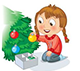 Класні керівники та вихователі 1-12-х класівКласні керівники та вихователі 1-12-х класівКласні керівники та вихователі 1-12-х класівСіченьСіченьСіченьСіченьСіченьСіченьСічень61Місячник професійної орієнтації та правової освітиКонкурс ввічливості до Міжнародного дня «Спасибі» 15.01.2019 року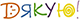 Педагог-організатор,вихователі 1-12-х класівПедагог-організатор,вихователі 1-12-х класів62Корекція плану роботи шкільного самоврядування на II семестр15.01.2019 рокуПедагог-організатор, члени шкільного парламентуПедагог-організатор, члени шкільного парламенту63Лекція «Агресія як психологічна причина насильства. Види агресивної поведінки»16.01.2019 рокуПрактичний психологПрактичний психолог64Проведення шкільного конкурсу художніх учнівських робіт «Символи України», спрямованого на виховання шанобливого ставлення до Герба, Прапора, Гімну України, іншої загальнодержавної та регіональної символіки 16.01.2019-21.01.2019 року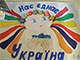 Педагог-організатор, вчителі  трудового навчання та образотворчого мистецтва,керівники гуртківПедагог-організатор, вчителі  трудового навчання та образотворчого мистецтва,керівники гуртків65Виховні години, присвячені січневим християнським святам (Різдво Христове, Хрещення Господнє) та родинним традиціям їх святкування17.01.2019 року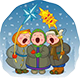 Педагог-організатор,вихователі 1-12-х класівПедагог-організатор,вихователі 1-12-х класів66Міжнародний день обіймів. День ввічливості та обіймів18.01.2019 року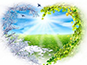 Педагог-організатор,вихователі 1-12-х класівПедагог-організатор,вихователі 1-12-х класів67Акція до Дня Соборності України «Діти єднають Україну. Ланцюг єдності»22.01.2019 року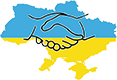 ЗДВР ,педагог-організатор,класні керівники, вихователі1-12-х класів.ЗДВР ,педагог-організатор,класні керівники, вихователі1-12-х класів.68Загальношкільна тематична лінійка, відеопрезентація до Дня Соборності України. Виховні години. Конкурс малюнків22.01.2019 рокуПедагог-організатор, вчитель права, вчитель історії, керівники гуртків,вихователі 1-12-х класівПедагог-організатор, вчитель права, вчитель історії, керівники гуртків,вихователі 1-12-х класів69Профорієнтаційна робота із залученням представників училищ, технікумів, вузів, спеціалістів центру зайнятостіПротягом місяця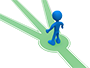 ЗДВР ,педагог-організатор, класні керівники 8-12-х класівЗДВР ,педагог-організатор, класні керівники 8-12-х класів70Тематична лінійка до Міжнародного дня пам’яті жертв Голокосту28.01.2019 року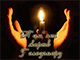 Педагог-організатор, вчитель права,вчитель історії, шкільний бібліотекарПедагог-організатор, вчитель права,вчитель історії, шкільний бібліотекар71День пам`яті героїв Крут -тематичні інформаційні хвилинки29.01.2019 року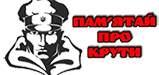 ЗДВР ,класні керівники, вихователі 4-12-х класівЗДВР ,класні керівники, вихователі 4-12-х класів72Презентація До Дня пам`яті Героїв Крут «Подвиг Героїв Крут як символ українського патріотизму»29.01.2019 року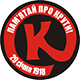 Педагог-організатор, вчитель історії, вчитель права, шкільний бібліотекарПедагог-організатор, вчитель історії, вчитель права, шкільний бібліотекар73Конференція учнівського самоврядування. Затвердження плану роботи Ради профілактики правопорушень на II семестр30.01.2019 рокуПедагог-організатор, члени учнівського самоврядуванняПедагог-організатор, члени учнівського самоврядування74Виставка  літератури в  шкільній бібліотеці «Права дітей»Протягом місяцяШкільний бібліотекарШкільний бібліотекар75Цикл бесід з учнями з трудового законодавстваПротягом місяця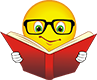 Вчитель праваВчитель права76Зустрічі з представниками різних професій, з випускниками школи-інтернату, які вже здобули професіюПротягом місяцяЗДВР,педагог-організатор, шкільний бібліотекарЗДВР,педагог-організатор, шкільний бібліотекарЛютийЛютийЛютийЛютийЛютийЛютийЛютий77Місячник екологічного виховання
«Себе я бачу в дзеркалі природи». Відеолекторій з використанням ІКТ «Усе,що є на цій Землі, все прекрасне, Людино, як і ти!»01.02.2019 рокуПедагог-організатор,учителі географії та біології, вихователі 1-12-х класівПедагог-організатор,учителі географії та біології, вихователі 1-12-х класів78День безпечного інтернету. Година спілкування «Поговоримо про культуру спілкування по мобільному телефону та в інтернеті» 04.02.2019 року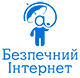 Вихователі 1 -12-х класів, практичний психологВихователі 1 -12-х класів, практичний психолог79Години спілкування «Рослини, тварини та птахи, занесені до Червоної книги України»05.02.2019 року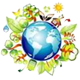 Класні керівники, вихователі 1-12-х класівКласні керівники, вихователі 1-12-х класів80Конкурс «Безпека дорожнього руху-запорука життя». Зустріч з інспекторами патрульної поліції08.02.2019 року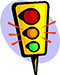 Педагог-організатор, вихователі 1-12-х класівПедагог-організатор, вихователі 1-12-х класів81Свято Масляної. Загальношкільне свято «До нас іде Масляна». Смачний ярмарок млинців та вареників13.02.2019 рокуПедагог-організатор, класні керівники, вихователі1-12-х класівПедагог-організатор, класні керівники, вихователі1-12-х класів82Організація пошти закоханих до Дня святого Валентина. Вечір відпочинку для старшокласників13.02.2019 рокуПедагог-організатор, шкільний парламент, класні керівники, вихователі 1-12-х класівПедагог-організатор, шкільний парламент, класні керівники, вихователі 1-12-х класів83Святкова програма до Дня святого Валентина «В серцях ми кохання несемо»14.02.2018 року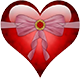 Педагог-організатор, шкільний парламент, класні керівники, вихователі 1-12-х класівПедагог-організатор, шкільний парламент, класні керівники, вихователі 1-12-х класів84День вшанування учасників бойових дій на території інших держав. Загальношкільна лінійка15.02.2019 року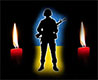 Педагог-організатор, учитель історії, шкільний бібліотекарПедагог-організатор, учитель історії, шкільний бібліотекар85День Героїв Небесної Сотні. Лінійка-реквієм «Небесна сотня у наших серцях», перегляд документальних фільмів про Героїв Небесної Сотні  до Дня Героїв Небесної Сотні20.02.2019 року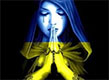 ЗДВР,педагог-організатор, вчитель історії, шкільний бібліотекар, класні керівники, вихователі 1-12-х класівЗДВР,педагог-організатор, вчитель історії, шкільний бібліотекар, класні керівники, вихователі 1-12-х класів86Конкурс читців в рамках Міжнародного дня рідної мови 21.02.2019 рокуПедагог-організатор, вчитель жестової мови, вчителі української мови, вчителі слухо-мовної роботи,вихователі 1-12-х класівПедагог-організатор, вчитель жестової мови, вчителі української мови, вчителі слухо-мовної роботи,вихователі 1-12-х класів87Загальношкільне свято до Дня рідної мови «Кращої, ніж рідна, мови не буває»21.02.2019 рокуЗДВР,педагог-організатор, шкільний бібліотекар, учителі української мови, вихователі та класні керівники 1-12-х класівЗДВР,педагог-організатор, шкільний бібліотекар, учителі української мови, вихователі та класні керівники 1-12-х класів88Екологічна конференція «Екологічні проблеми Харківщини»22.02.2019 рокуПедагог-організатор, класні керівники, учителі географії та біології,вихователі 5-12-х класівПедагог-організатор, класні керівники, учителі географії та біології,вихователі 5-12-х класів89Конкурс малюнків «Мальовнича моя Україна та екологічні проблеми моєї країни»25.02.2018-28.02.2019 року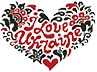 Педагог-організатор, учитель образотворчого мистецтва, керівники гуртківПедагог-організатор, учитель образотворчого мистецтва, керівники гуртків90Проведення заняття «Батьківський університет»28.02.2019 рокуПрактичний психологПрактичний психологБерезеньБерезеньБерезеньБерезеньБерезеньБерезеньБерезень91Місячник «Я - творча особистість!» Виставка плакатів «Вітаємо з весною!» Конкурс на краще оформлення класної кімнати до 8 Березня «Сюрприз для жінок». Конкурс вітальних листівок «Жінка - одвічна загадка природи!»04.03.2018-07.03.2019 року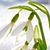 ЗДВР,педагог-організатор, керівники гуртків, вихователі 1-12-х класівЗДВР,педагог-організатор, керівники гуртків, вихователі 1-12-х класів92Святковий концерт-вітання до 8 Березня «Найкращі вітання любим жінкам»07.03.2019 року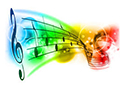 ЗДВР,педагог-організатор, вчитель ритміки, керівники гуртків, вихователі 1-12-х класів, шкільне самоврядуванняЗДВР,педагог-організатор, вчитель ритміки, керівники гуртків, вихователі 1-12-х класів, шкільне самоврядування93 Загальношкільний захід з нагоди Дня народження Кобзаря «Тарас Шевченко -  вічний, як народ!»11.03.2019 року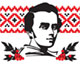 ЗДВР,вчителі української мови,керівники гуртків,вихователі 1-12-х класівЗДВР,вчителі української мови,керівники гуртків,вихователі 1-12-х класів94Театралізовані уроки, конкурс поезій з нагоди Дня народження Кобзаря12.03.2019 рокуВчителі української мови, слухо – мовної роботи,вихователі 1-12-х класівВчителі української мови, слухо – мовної роботи,вихователі 1-12-х класів95Загальношкільне традиційне свято «Міс Весна - 2019» в рамках Міжнародного Дня щастя20. 03.2019 року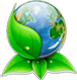 ЗДВР,керівники гуртків,педагог-організатор,класні керівники та вихователі 1-12-х класівЗДВР,керівники гуртків,педагог-організатор,класні керівники та вихователі 1-12-х класів96Відвідування театральних прем’єр з нагоди Міжнародного дня театру (27.03.2018)22.03.2019-31.03.2019 року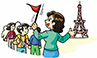 Педагог-організатор,класні керівники та вихователі 1-12-х класівПедагог-організатор,класні керівники та вихователі 1-12-х класів97Тренінгове заняття з батьками «Вчимося розуміти свою дитину»22.03.2019 рокуПрактичний психологПрактичний психолог98Мої весняні канікули. Конкурс малюнків на асфальті22.03.2019 року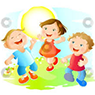 Педагог-організатор,керівники гуртків, вихователі 1-12-х класівПедагог-організатор,керівники гуртків, вихователі 1-12-х класівКвітеньКвітеньКвітеньКвітеньКвітеньКвітеньКвітень99Місячник «Збережи здоров’я та й на все життя!»Міжнародний день дитячої книги. Виставка дитячої літератури в шкільній бібліотеці. Бібліотечний урок для учнів 1-4-х класів02.04.2018 року02.04.2018 рокуШкільний бібліотекар100Спортивна естафета «Дорогою здоров’я» для учнів 1-12-х класів до Всесвітнього Дня здоров’я 05.04.2019 року05.04.2019 рокуПедагог-організатор, вчителі фізичної культури та лікувальної фізкультури101Всесвітній день мультфільмів. Відвідування кінотеатру вихідного дня06.04.2019 року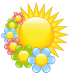 06.04.2019 рокуПедагог-організатор,класні керівники, вихователі1-7-х класів102Трудові десанти з прибирання та благоустрою території закладу Протягом місяця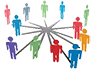 Протягом місяцяКласні керівники, вихователі1-12-х класів, вчителі трудового навчання103Проведення заходів до акції «Зелена весна»Протягом місяцяПротягом місяцяЗДНВР, ЗДВР,педагог-організатор,вчителі, вихователі104«Як прийшла свобода». Перегляд і обговорення документальних і художніх фільмів, презентацій до Дня визволення в`язнів фашистських концтаборів11.04.2019 року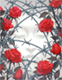 11.04.2019 рокуПедагог-організатор, шкільний бібліотекар,вчитель історії105День цивільного захисту17.04.2019 року17.04.2019 рокуЗДНВР, ЗДВР, інженер з охорони праці,педагог-організатор, лікар, сестра медична106Міжнародний день пам’ятників та історичних місць. Екскурсія містом 18.04.2019 року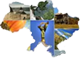 18.04.2019 рокуЗДВР,педагог-організатор, вихователі 1-12-х класів107Міжнародний день Землі.  Презентація учнів 9-12-х  класів «Давайте, друзі, разом природу берегти»22.04.2019 року	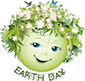 22.04.2019 року	ЗДВР,педагог-організатор,вчителі біології та географії108Великодній тиждень добра. Конкурс Великодніх писанок та листівок22.04.2018-226.04.2018 року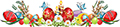 22.04.2018-226.04.2018 рокуПедагог-організатор, керівники гуртків, вчителі образотворчого мистецтва та праці109Лінійка-реквієм. Перегляд документальних фільмів, проведення виставки малюнків «Дзвони Чорнобиля» до Міжнародного дня пам’яті жертв радіаційних аварій і катастроф 26.04.2019 року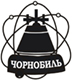 26.04.2019 рокуПедагог-організатор, вчитель образотворчого мистецтва, керівники гуртків,вихователі 1-11-х класів110Участь у обласному фестивалі дитячої творчості «Весняні посмішки» Квітень 2019 рокуКвітень 2019 рокуЗДВР,педагог-організатор,керівники гуртківТравеньТравеньТравеньТравеньТравеньТравеньТравень111Місячник родинного виховання  «сім`я і школа-єдина родина. Свято Весни і Праці. Конкурс малюнків на асфальті 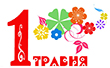 Педагог-організатор, вчитель образотворчого мистецтва, керівники гуртківПедагог-організатор, вчитель образотворчого мистецтва, керівники гуртків112Інсценізація військових пісень «Пам’ятаємо, а значить, перемагаємо!» Урочисте вітання ветеранів Другої світової війни та воїнів АТО07.05.2019 року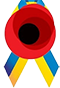 ЗДВР,педагог-організатор,вчитель української жестової мови, керівники гуртківЗДВР,педагог-організатор,вчитель української жестової мови, керівники гуртків113Проведення громадської панахиди на братській могилі воїнів-визволителів, які загинули в роки Другої світової війни08.05.2019 року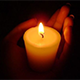 ЗДВР,педагог-організатор, класні керівники та вихователі  1-12-х  класівЗДВР,педагог-організатор, класні керівники та вихователі  1-12-х  класів114Презентація та тематична лінійка «Мужність та відвага крізь покоління» до Днів пам’яті та примирення 08.05.2019 року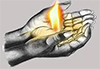 ЗДВР,педагог-організатор,вчитель історії,класні керівники та вихователі  1-12-х класівЗДВР,педагог-організатор,вчитель історії,класні керівники та вихователі  1-12-х класів115День Матері. Конкурс листівок та фотографій. Проведення циклу бесід,  присвячених Дню матері та Дню сім’ї «Хто рідну оселю свою забуває, той долі не знайде в житті»13.05.2019 року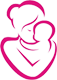 Педагог-організатор, вихователі 1-12-х класівПедагог-організатор, вихователі 1-12-х класів116Міжнародний день родини. Проект «Моя дружня родина»15.05.2019 року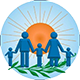 Педагог-організатор, класні керівники та вихователі 1-12-х класівПедагог-організатор, класні керівники та вихователі 1-12-х класів117Конкурс «Парад вишиванок» в рамках Всеукраїнського Дня вишиванки. Флешмоб «Вишивана моя, Україно!»16.05.2019 року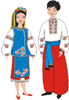 ЗДВР,педагог- організатор,класні керівники та вихователі 1-12-х класівЗДВР,педагог- організатор,класні керівники та вихователі 1-12-х класів118Тематична лінійка до Дня скорботи за жертвами депортації кримсько-татарського народу, Дня пам’яті жертв політичних репресій17.05.2019 року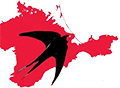 ЗДВР,педагог- організатор, вчитель історії, шкільний бібліотекарЗДВР,педагог- організатор, вчитель історії, шкільний бібліотекар119День Європи. Парад європейських країн. «Знай про Європу більше» 20.05.2019 року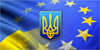 Педагог- організатор, вчитель історії, вчитель права, шкільний бібліотекарПедагог- організатор, вчитель історії, вчитель права, шкільний бібліотекар120Проведення свята «Прощання з Букварем» для учнів перших класів21.05 2019 року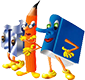 Класні керівники та вихователі перших класівКласні керівники та вихователі перших класів121Звітна конференція лідерів учнівського самоврядування. Підсумок конкурсу «Кращий клас року - 2019»22.05 2019 рокуЗДВР,педагог-організатор, шкільний парламентЗДВР,педагог-організатор, шкільний парламент122Тренінг з безпеки життєдіяльності 23.05.2019 року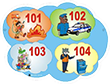 ЗДВР,педагог-організатор, класні керівники та вихователі 1-12-х класівЗДВР,педагог-організатор, класні керівники та вихователі 1-12-х класів123Свято Останнього дзвоника 24.05.2019 рокуЗДНВР, ЗДВР,педагог-організатор, керівники гуртків, вчитель ритміки, класні керівники та вихователі 1-12-х класівЗДНВР, ЗДВР,педагог-організатор, керівники гуртків, вчитель ритміки, класні керівники та вихователі 1-12-х класів124Урочисте вручення свідоцтв про базову середню освіту та атестатів про повну загальну середню освіту випускникам закладу. Випускний бал для учнів 12-Б класу24.05.2019 рокуДиректор,ЗДНВР, ЗДВР,педагог-організатор, класний  керівник та вихователь 12-Б класуДиректор,ЗДНВР, ЗДВР,педагог-організатор, класний  керівник та вихователь 12-Б класу